          firma SVOBODA – Lučice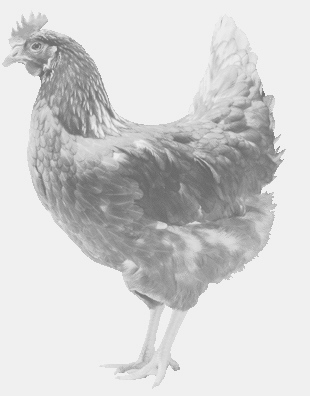  drůbežárna Mírovka, Vadín, 569489358, 777989857NOSNÉ KUŘICE  barva červená a černábarva červená a černáStáří:    18 týdnůCena:   170,- Kč/kusÚterý 2. března 2021V 11.15 hod. –  PřišimasyU obchoduMožno objednat:569 489 358,svoboda.lucice@seznam.czPo telefonické domluvě možnost zavezení na určené místo